Spoštovane in spoštovani člani Mednarodnega policijskega združenja IPA. Obveščamo vas, da organiziramo teniški turnir dvojic v Komendi z upoštevanjem priporočil Nacionalnega inštituta za javno zdravje za preprečevanje okužbe bolezni COVID-19.ORGANIZATOR:IPA klub Ljubljana v sodelovanju s TK KomendaKRAJ IN DATUM TEKMOVANJA:Teniška igrišča TK Komenda, Glavarjeva cesta 8, v petek 18. 9. 2020 z začetkom ob 16.00 uri. V primeru slabega vremena turnir odpade.TEKMOVALNA PRAVILA:Pravico do nastopa na tekmovanju imajo člani IPA sekcije Slovenija, ki so za leto 2020 plačali članarino.Število nastopajočih je omejeno na 32 prijavljenih igralk in igralcev, ki bodo odigrali turnir v dvojicah, po sistemu »šampanjc« turnirja. V kolikor bo prijavljenih več kot 32 tekmovalcev, velja časovni princip prijave – prednost imajo tisti, ki bodo prej prijavljeni.PROGRAM IN URNIK TEKMOVANJA:do 15.45 ure prihod, potrditev prijave, plačilo prijavnine, prejem bonov in žreb,ob 16.00 uri otvoritev in začetek tekmovanja.Razglasitev rezultatov in podelitev priznanj bo 30 minut po zaključku finalne tekme.Zaradi omejitve števila udeležencev prosimo, da prijavo čim prej pošljete:na e-mail: franci.debeljak@gmail.com,priimek in ime, štev. IPA izkaznice, telefonska številka Za organizacijo turnirja je prispevek v višini 5,00 evrov na igralca. Prispevek poravnate na kraju pred pričetkom tekmovanja.Za vse nastopajoče bo zagotovljen obrok s pijačo.OSTALA DOLOČILA:Za ostalo kar ni navedeno v teh propozicijah, se upoštevajo pravila Teniške zveze Slovenije.Za vse dodatne informacije se obračajte na g. Franci Debeljak, GSM 00386 41 450113 ali na e-mail franci.debeljak@gmail.com Športni pozdrav                                                                                                Predsednik IPA klub Ljubljana                                                                                                           Mihael BURILOV                                                                                                                              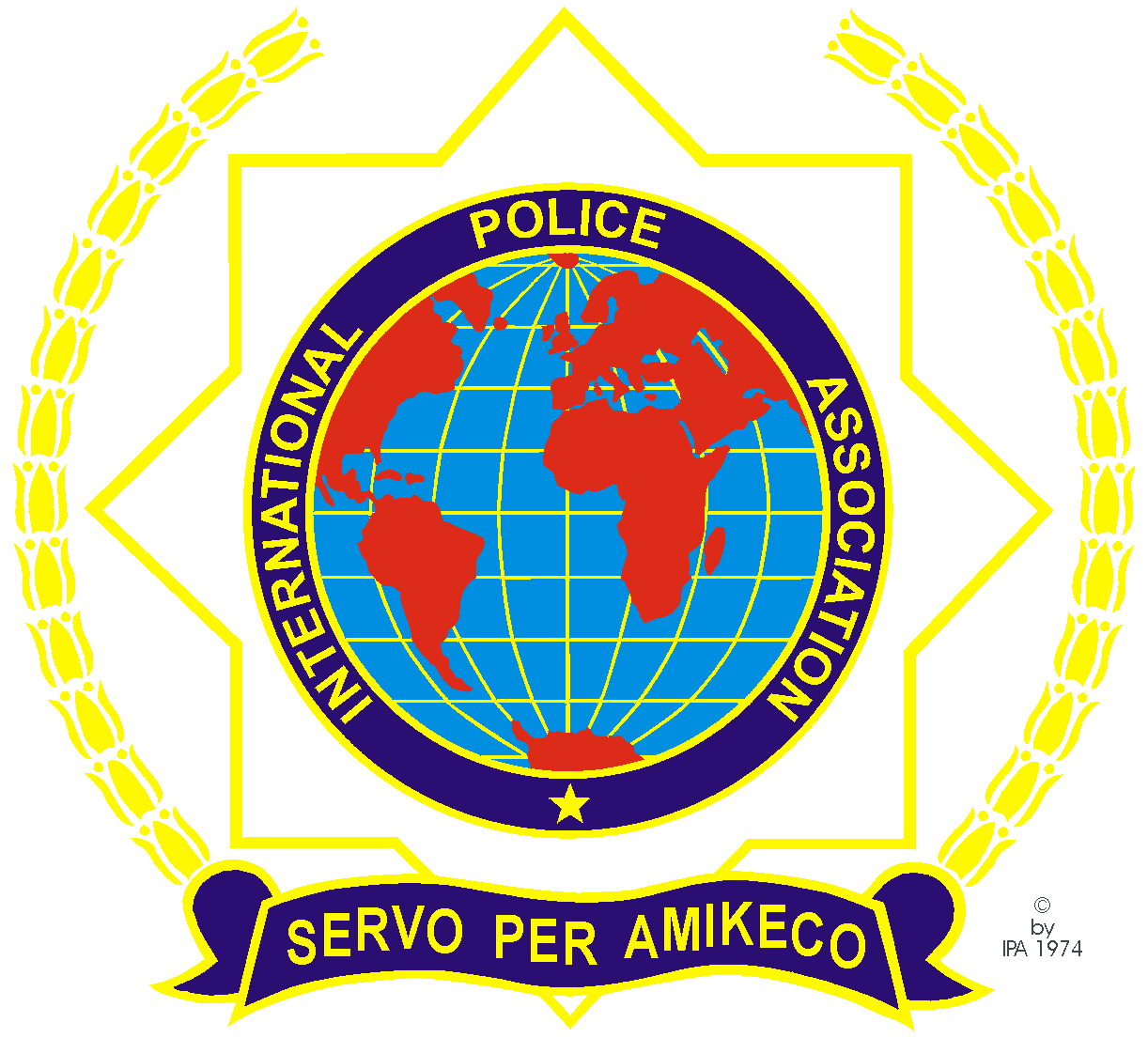 IPA KLUB LJUBLJANA IPA turnir v tenisu - dvojice »Komenda 2020« - razpis